VSTUPNÍ ČÁSTNázev komplexní úlohy/projektuFilmová řečKód úlohy82-u-4/AB38Využitelnost komplexní úlohyKategorie dosaženého vzděláníM (EQF úroveň 4)Skupiny oborů82 - Umění a užité uměníVazba na vzdělávací modul(y)Filmová řečŠkolaMoravská střední škola s.r.o., Pasteurova, OlomoucKlíčové kompetenceKomunikativní kompetence, Kompetence k pracovnímu uplatnění a podnikatelským aktivitámDatum vytvoření22. 04. 2019 07:42Délka/časová náročnost - Odborné vzdělávání12Délka/časová náročnost - Všeobecné vzděláváníPoznámka k délce úlohyRočník(y)3. ročníkŘešení úlohyindividuálníCharakteristika/anotaceCílem komplexní úlohy je seznámit žáka s postupy analýzy filmové řeči audiovizuálního díla a jejIch technických i obsahových prvků a nástrojů, tak, aby žák byl schopen nabyté vědomosti aplikovat do vlastní práce.JÁDRO ÚLOHYOčekávané výsledky učeníŽák:definuje audiovizuální dílo - filmpopíše historii audiovizuálního díla - filmuvysvětlí pojem filmová řečkategorizuje prvky filmové řeči (technické, obsahové)vyjmenuje a popíše jednotlivé technické prvky filmové řečivyjmenuje a popíše jednotlivé obsahové a narativní prvky filmové řečiaplikuje nabyté teoretické vědomosti v oblasti filmové řeči k analýze konkrétních audiovizuálních děl vybraných autorůanalyzuje dílo vybraného filmového autora z pohledu filmové řečiSpecifikace hlavních učebních činností žáků/aktivit projektu vč. doporučeného časového rozvrhuUčební činnosti žáků:charakteristika a význam filmové řečikategorizace jednotlivých prvků filmové řečicharakteristika jednotlivých ukázek filmů z pohledu filmové řečianalýza filmu vybraného autoraDoporučený časový rozvrh:Úvodní prezentace vyučujícího -  4 hodinynázorně demonstrativní ukázky vybraných filmů (autorů) s analýzou filmové řeči, jak po stránce technické,tak obsahové, diskuse s žáky, žák si vybere jeden z nabízených filmů k vlastní analýzeVlastní rozbor žáka - 6 hodinypo shlédnutí vybraného filmu (doma) žák představí svou analýzu vybraného filmuZávěrečná prezentace - 2 hodinyžák odprezentuje vlastní analýzu vybraného filmuMetodická doporučeníKomplexní úloha je možné realizovat nejen v rámci teoreticého modulu Filmová řeč, ale i v rámci modulu Obrazová postprodukce.Způsob realizaceteoretická frontální výuka - názorně demonstrační prezentacesamostatná práce žáka (domácí aktivita)závěrečná prezentace, hodnocení PomůckyUčební pomůcky nezbytné pro zdárnou realizaci úkolu:pro žáka:počítače s připojením k internetupro učitele a technické vybavení učebny:učebna s potřebným vybavenímpočítač s připojením k internetudataprojektorreproduktoryplátno na promítáníVÝSTUPNÍ ČÁSTPopis a kvantifikace všech plánovaných výstupůPísemná nebo ústní forma zkoušení základní pojmy, principy a prvky filmové řečiZadání samostatné práce s cílem vytvoření vlastní analýzy scény vybraného filmu.Specifikace práce:3-5 NS textu, powepoint prezentace min. 10 slidůobsahuje
	základní popis filmu (název, autor, rok vzniku, žánr, stopáž)popis a rozbor děje (kontext scény)analýza filmové řeči 
		obsahové - vedení pozornosti, dramaturgická skladba, asociativní skladba, stylistické formy, kontrukce vyprávěcích rovin, objektivita / subjektivita, vedení pozornostitechnické - velikost záběru, rytmus, střihová skladba, pohyb (kamery, předmětu),sklon kamery, perspektiva, hloubka ostrosti, kompozice záběru, deformace obrazu, zvuk ve filmu (ticho, voicover, soundtrack, zvukové efekty),efekty, přechody, výtvarná scéna (masky, kulisy)Kritéria hodnoceníprospěl - neprospěl. prospěl: 
	aktivita v průběhu modulu, samostatné předvedení orientace v učivu a správné řešení úkolů  úplné a správné řešení závěrečné práce v podobě prezentaceneprospěl:
	neschopnost orientace v učivu, nesprávné řešení úkolů v ústní i praktické formě zkoušenínesprávné řešení závěrečné práce v podobě prezentace Doporučená literaturaPLAŻEWSKI, Jerzy. Filmová řeč. 1. vydání. Praha: Orbis, 1967. 455 s. D-01*70050. 403-22-875.KUNA, M.: Zvuk a hudba ve filmu: k analýze zvukové dramaturgie filmu (Praha Panton, 1957).PoznámkyObsahové upřesněníOV RVP - Odborné vzdělávání ve vztahu k RVPPřílohyZADANI_Filmova-rec.docxRESENI_Filmova-rec.docxMateriál vznikl v rámci projektu Modernizace odborného vzdělávání (MOV), který byl spolufinancován z Evropských strukturálních a investičních fondů a jehož realizaci zajišťoval Národní pedagogický institut České republiky. Autorem materiálu a všech jeho částí, není-li uvedeno jinak, je David Bartoš. Creative Commons CC BY SA 4.0 – Uveďte původ – Zachovejte licenci 4.0 Mezinárodní.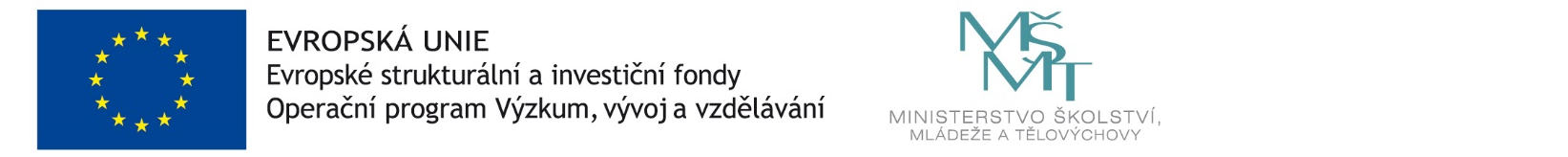 